ПУНКТ 6 ПОВЕСТКИ ДНЯ:	НАБЛЮДЕНИЯ И ПРОГНОЗЫ СИСТЕМЫ ЗЕМЛЯПУНКТ 6.1 ПОВЕСТКИ ДНЯ:	Интегрированная глобальная система наблюдений ВМОМОРСКИЕ НАБЛЮДЕНИЯПРОЕКТЫ РЕЗОЛЮЦИЙПроект резолюции 6.1(3)/2 (Кг-18)Обеспечение надлежащего охвата морскими метеорологическими наблюдениями и данными для безопасности мореплавания и охраны жизни и имущества в прибрежных и удаленных от берега районахВСЕМИРНЫЙ МЕТЕОРОЛОГИЧЕСКИЙ КОНГРЕСС,отмечая рекомендацию 14 (ИС-70) и последующую работу СКОММ и ее Координационной группы по наблюдениям (КГН) при взаимодействии с Руководящим комитетом МОК-ВМО-ООН-Окружающая среда-Глобальной системы наблюдений за океаном (ГСНО),напоминая:1)	статью 2 Конвенции Всемирной метеорологической организации, согласно которой Члены обязуются: «a) облегчать всемирное сотрудничество в создании сетей станций, производящих метеорологические наблюдения, а также гидрологические и другие геофизические наблюдения, относящиеся к метеорологии…»; b) «содействовать созданию и поддержанию систем быстрого обмена метеорологической и другой соответствующей информацией»;2)	Конвенцию Организации Объединенных Наций по морскому праву от 10 декабря 1982 года (ЮНКЛОС), в частности положениях части XIII о морских научных исследованиях, которые требуют от государств и компетентных международных организаций продвижения и облегчения осуществления морских научных исследований, в том числе путем сотрудничества, для наращивания научных знаний о морской среде как важнейшей основе эффективных мер по сохранению морской среды и обеспечению устойчивого использования ресурсов океана на благо всего человечества;3)	отчет Третьего комитета Третьей конференции Организации Объединенных Наций по морскому праву (1973—1982 годы), в который вошло письмо, направленное 25 августа 1980 года Генеральному секретарю ВМО Председателем Комитета, в котором выражено его мнение о том, что положения части XIII ЮНКЛОС о морских научных исследованиях не создадут каких-либо трудностей и препятствий для надлежащего охвата метеорологическими наблюдениями океана, включая районы, относящиеся к исключительным экономическим зонам, которые производятся в рамках как текущей оперативной деятельности, так и международных научно-исследовательских программ и всеми судами, и которые необходимы для выпуска своевременных и точных штормовых предупреждений в целях обеспечения безопасности мореплавания, а также охраны жизни и имущества в прибрежных и удаленных от берега районах;4)	текущую Программу по морской метеорологии и океанографии и Программу по тропическим циклонам, в которых используются суда, как в рамках схемы судов, добровольно производящих наблюдения, (СДН), так и оперативных надводных платформ для производства морских метеорологических наблюдений (например, заякоренные и дрейфующие буи, а также потенциально неуправляемые надводные аппараты), далее именуемые платформами надводных наблюдений, и стремиться к обеспечивать надлежащий метеорологический охват районов океана, включая районы, относящиеся к исключительным экономическим зонам, подпадающих, тем самым, под содержание и дух письма, упомянутого в пункте 3) выше;5)	резолюцию 9 (Кг-IX) «Конференция Организации Объединенных Наций по морскому праву», которой Исполнительному совету и Генеральному секретарю было поручено: а) организовать в тесной консультации с президентом Комиссии по морской метеорологии (ныне — Объединенной технической комиссии ВМО-МОК по океанографии и морской метеорологии) для постоянного обзора последствий правовых положений Конвенции для связанной с океаном деятельности ВМО, с тем чтобы информировать Организацию Объединенных Наций и Членов ВМО должным образом; b) по необходимости принять меры для обеспечения того, чтобы деятельность ВМО, связанная с океаном, как оперативная, так и научно-исследовательская, осуществлялась в наиболее благоприятных условиях;6)	резолюцию 40 (Кг-XII) «Политика и практика ВМО для обмена метеорологическими и связанными ними данными и продукцией, включая руководящие принципы по отношениям в коммерческой метеорологической деятельности», в которой морские метеорологические наблюдения признаются в качестве важнейших данных и которые, тем самым, подлежат свободному обмену в режиме реального времени между всеми странами для общего блага всех стран;7)	Международную конвенцию по охране человеческой жизни на море (СОЛАС, 1974 год) с внесенными изменениями,принимая во внимание далее:1) 	Технический регламент (ВМО-№ 49), том I, часть II;2)	Наставление по Интегрированной глобальной системе наблюдений ВМО (ВМО-№ 1160);3)	Наставление по морскому метеорологическому обслуживанию (ВМО-№ 558), том I, часть I, в котором определяется ответственность Членов ВМО за выпуск предупреждений для открытого моря и прибрежных вод в соответствии с согласованной на международном уровне процедурой,приветствуя итоги и рекомендации технического практического семинара ВМО по вопросам расширения наблюдений за океаном и научных исследований, а также свободного обмена данными в целях содействия развитию обслуживания, направленного на охрану жизни и имущества («Безопасный океан», Женева, 5—6 февраля 2019 года), который был организован в качестве вклада в этап планирования (2019—2020 годы) Десятилетия Организации Объединенных Наций науки об океане для устойчивого развития (2021—2030 годы),учитывая:1)	что надлежащий охват морскими метеорологическими данными районов океана, включая районы, относящиеся к исключительным экономическим зонам (ИЭЗ), необходим для выпуска своевременных и точных штормовых предупреждений для обеспечения безопасности жизни на море и охраны жизни и имущества в прибрежных и удаленных от берега районах;2)	что правило 5 главы V «Безопасность мореплавания» Конвенции СОЛАС гласит, что договаривающиеся правительства обязуются, в частности, поощрять сбор метеорологических данных находящимися в море судами и выпускать предупреждения о сильных ветрах, штормах и тропических циклонах;3)	что схема СДН, которая претерпела технологические изменения, сегодня важна как никогда, не только для обеспечения безопасности мореплавания и охраны жизни и имущества в прибрежных и удаленных от берега районах, но также для решения других проблем, в частности связанных с последствиями изменения климата;4)	что Члены ВМО взяли на себя ответственность за выпуск предупреждений для открытого моря и прибрежных вод в соответствии с согласованными на международном уровне процедурами, в том числе на основе консультативных заключений региональных специализированных метеорологических центров и центров предупреждения о тропических циклонах;5)	что для реализации координируемых ВМО исследовательских программ необходимы обширные комплекты морских метеорологических и океанографических данных о Мировом океане, в том числе об ИЭЗ;6)	что данные спутниковых метеорологических наблюдений за океанами, включая ИЭЗ, обычно предоставляются для оперативных целей;7)	что данные наблюдений in situ за океанами, получаемые при помощи СДН и платформ надводных наблюдений, являются крайне важными для подготовки прогнозов и обслуживания, как некоторые морские метеорологические и океанографические наблюдения, такие как давление на уровне моря, подповерхностная температура и соленость, в настоящее время не могут надлежащим образом измеряться из космоса;8)	наблюдения in situ, например, температура поверхности моря, ветер и волны, также крайне важны для калибровки и валидации спутниковых данных;9)	что морские метеорологические и океанографические наблюдения, включенные в численные модели, способствуют повышению точности прогнозов во всех временны́х масштабах,признавая:1)	что за период после принятия резолюции 9 (Кг-IX) потребности пользователей в наблюдениях, связанные с оперативными применениями ВМО, включая глобальное и с высоким разрешением численное прогнозирование погоды, прогнозирование во временны́х масштабах от субсезонных до более длительных и климатическое обслуживание, существенно эволюционировали и теперь все в большей степени опираются на морские метеорологические и океанографические наблюдения;2)	будущее направление деятельности ВМО в рамках Стратегического плана в поддержку прогнозирования состояния системы Земля, которое в совокупности с океаническими моделями будет в значительной степени опираться на морские метеорологические и океанографические данные, предоставляемые ВМО на регулярной основе;3)	что технические достижения теперь позволяют получать требуемые данные наблюдений in situ в Мировом океане, в том числе внутри ИЭЗ, более высокого качества и с более высоким пространственным и временны́м разрешением;4)	что пока не имеется четкого регулирования для сбора результатов морских метеорологических и океанографических измерений внутри ИЭЗ в поддержку оперативных применений ВМО, в то время как Руководящие принципы осуществления резолюции XX-6 Ассамблеи МОК, касающейся размещения буев-профилографов в открытом море в рамках программы Арго (резолюция EC-XLI.4 МОК) результативно используются в полном соответствии с ЮНКЛОС;5)	что программное обеспечение TurboWin с открытым исходным кодом, в настоящее время используемое практически по всему миру в схеме СДН для распространения (вручную или в полуавтоматическом режиме) данных наблюдений СДН с судна на берег, в настоящее время поддерживается лишь нидерландской НМГС КНМИ в рамках программы ЕВМЕТНЕТ Е-СУРФМАР;вновь подтверждает:1)	высочайшую степень важности и роль регулярно производимых метеорологических и океанографических наблюдений, данные которых используются в оперативных целях в областях применения ВМО через посредство переменных, перечисленных в дополнении к настоящей Резолюции, в том числе ИЭЗ, для предоставления обслуживания в поддержку безопасности мореплавания и охраны жизни и имущества в прибрежных и удаленных от берега районах;2)	критическое значение схемы СДН и оперативных надводных платформ наблюдений для обеспечения на регулярной основе надлежащего охвата морскими метеорологическими и океанографическими наблюдениями и данными, отмечая, что:a)	добровольные наблюдения с судов были в центре деятельности ВМО и ее предшественницы с момента проведения Морской конференции 1853 года в Брюсселе для выработки единой системы метеорологических наблюдений на море особо признаны и востребованы Конвенцией СОЛАС 1974 года и предыдущими конвенциями СОЛАС;b)	схема СДН и платформы надводных наблюдений не охвачены частью XIII ЮНКЛОС о морских научных исследованиях и, как следствие, могут в свободном порядке эксплуатироваться в ИЭЗ;c)	схема СДН и платформы надводных наблюдений поддерживаются за счет последовательной практики Членов в соответствии с Техническим регламентом ВМО;d)	несмотря на то, что часть XIII ЮНКЛОС их не охватывает, функционирование схемы СДН и платформ надводных наблюдений полностью соответствует общим принципам ЮНКЛОС, таким как использование моря в мирных целях, охрана человеческой жизни на море, распространение информации,3)	потребность в дальнейшем укреплении существующего сотрудничества и деятельности в рамках платформ надводных наблюдений;4)	тот факт, что наблюдения с использованием схемы СДН и платформ надводных наблюдений производятся в контексте согласованных, давно существующих оперативных систем и что они свободно используются всеми странами совместно и приносят им общую пользу; 5)	тот факт, что наблюдения СДН производятся на добровольной основе в соответствии со схемой СДН торговыми судами, которые занимаются обычной торговой деятельностью, состав экипажа которых следует, по необходимости, заверять в сохраняющейся законности и важности их работы в этой области,поручает Совместному совету по сотрудничеству ВМО-МОК в тесной консультации с техническими комиссиями и Советом по исследованиям продолжить рассмотрение последствий правовых положений документов, касающихся океана (например, ЮНКЛОС, СОЛАС, Полярный кодекс), для связанной с океанами деятельности ВМО с целью информирования Членов ВМО и заинтересованных организаций системы Организации Объединенных Наций, по необходимости;оказывать содействие и активно вносить вклад в проекты для Десятилетия Организации Объединенных Наций науки об океане для устойчивого развития (2021—2030 годы), что обеспечит разработку и устойчивое развитие надлежащего охвата данными морских метеорологических и океанографических наблюдений;изыскивать более устойчивые форматы для поддержания программного обеспечения TurboWin по всему миру;поручает Исполнительному совету включить ссылку на ЮНКЛОС и другие соответствующие юридические документы, касающиеся океана, в часть 3 («Роль международных соглашений») Заявления ВМО о роли и функциях национальных метеорологических и гидрологических служб;настоятельно призывает Членов:1)	оказывать содействие и продвигать программы морских метеорологических и связанных с ними океанографических наблюдений, с тем чтобы делать данные их наблюдений, собираемые над океаном, в особенности в пределах ИЭЗ, доступными для оперативных и научно-исследовательских целей;2)	принять, при необходимости, меры для обеспечения того, чтобы деятельность ВМО, связанная с океаном, как оперативная, так и научно-исследовательская, осуществлялась в наиболее благоприятных условиях;3)	принять законодательство, поощряющее сбор морских метеорологических и океанографических данных, перечисленных в дополнении к настоящей резолюции, с помощью платформ надводных наблюдений и организовать их распространение и обмен в режиме реального времени;4)	когда морские метеорологические наблюдения производятся преимущественно на добровольной основе в соответствии со схемой СДН судами, которые занимаются своей обычной деятельностью, заверять, по необходимости, состав экипажа в сохраняющейся законности и важности их работы в этой области.поручает Генеральному секретарю препроводить резолюцию для рассмотрения Генеральной Ассамблеей Организации Объединенных Наций. _____________Дополнение: 1_________Примечание:	эта резолюция заменяет резолюцию 9 (Кг-IX), которая более не имеет силы.Дополнение к проекту резолюции 6.1(3)/2 (Cg-18)Морские метеорологические и океанографические переменные, наблюдения которых имеют решающее значение для безопасности мореплавания и охраны жизни и имущества в прибрежных и удаленных от берега районахНаблюдения за следующими морскими метеорологическими и океанографическими переменными, в том числе из исключительных экономических зон, оперативно используются в применениях ВМО и имеют решающее значение для этих применений, чтобы позволять ВМО предоставлять обслуживание в поддержку безопасности мореплавания и охраны жизни и имущества в прибрежных и удаленных от берега районах:	давление на уровне моря;	скорость и направление ветра у поверхности;	температура воздуха у поверхности;	относительная влажность у поверхности;	осадки на поверхности;	температура поверхности моря;	соленость поверхности моря;	морские поверхностные течения;	направленные и ненаправленные наблюдения за волнами;	видимость;	морской лед;	обледенение;	подповерхностная температура и соленость;	уровень моря; 	состав атмосферы;	температура атмосферного воздуха, влажность и профили ветра;	все другие наблюдения за поверхностью океана и атмосферой, которые необходимы для получения информации о потоках между океаном и атмосферой._____________Всемирная метеорологическая организация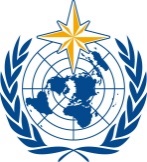 ВСЕМИРНЫЙ МЕТЕОРОЛОГИЧЕСКИЙ КОНГРЕССВосемнадцатая сессия
Женева, 3—14 июня 2019 г.Cg-18/Doc. 6.1(3) Всемирная метеорологическая организацияВСЕМИРНЫЙ МЕТЕОРОЛОГИЧЕСКИЙ КОНГРЕССВосемнадцатая сессия
Женева, 3—14 июня 2019 г.Представлен:
Председателем 7.VI.2019 г. УТВЕРЖДЕННЫЙ ТЕКСТ